Manufacturer certificateTrailer PALMS 15D 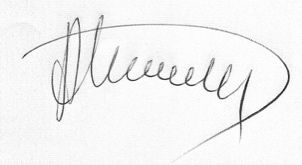 ANTI PUUSEPPMember of BoardPalmse Mehaanikakoda LLCManufacturer certificateTrailer PALMS 13D ANTI PUUSEPPMember of BoardPalmse Mehaanikakoda LLCManufacturer certificateTrailer PALMS 15U ANTI PUUSEPPMember of BoardPalmse Mehaanikakoda LLCManufacturer certificateTrailer PALMS 13UANTI PUUSEPPMember of BoardPalmse Mehaanikakoda LLCManufacturer certificateTrailer PALMS 12D ANTI PUUSEPPMember of BoardPalmse Mehaanikakoda LLCManufacturer certificateTrailer PALMS 10D ANTI PUUSEPPMember of BoardPalmse Mehaanikakoda LLCManufacturer certificateTrailer PALMS 9S ANTI PUUSEPPMember of BoardPalmse Mehaanikakoda LLCManufacturer certificateTrailer PALMS 8SANTI PUUSEPPMember of BoardPalmse Mehaanikakoda LLCManufacturer certificateTrailer PALMS 8SXANTI PUUSEPPMember of BoardPalmse Mehaanikakoda LLCManufacturer certificateTrailer PALMS 6SANTI PUUSEPPMember of BoardPalmse Mehaanikakoda LLCManufacturer certificateTrailer PALMS MWD 3.2 ANTI PUUSEPPMember of BoardPalmse Mehaanikakoda LLCModelPalms 15DManufacturerPalmse Mehaanikakoda LLCYear of production2018Wheels500/50-17 | 550/45-22,5 | 600/50-22,5 | 400/55-22,5Width with different wheels2480-2890 mmHeight with different Palms forestry cranes2500-3580 mmCrosscut of loading area3 m2Length of loading area4200 mmTrailer frame (frame tube size and thickness)2 x (250mm x 150 mm x 8mm)AxlesADR 80x80-8Drawbar steering cylinders2 pcsDrawbar steering cylinders40 degreesMax allowed speed40 km/hBrake typeHydraulic and pneumatic brakesDrive option2WDFrame extensionyesLength with frame extension6420-7465 mmAllowed load to drawbar3000 kgAllowed load to axles18400 kgGross weight18000 kgCurb weight2630 kgBase4390 mmDistance between wheels1025-1280 mmColorBlackModelPalms 13DManufacturerPalmse Mehaanikakoda LLCYear of production2018Wheels500/50-17 | 550/45-22,5 | 600/50-22,5 | 400/55-22,5Width with different wheelsmmHeight with different Palms forestry cranes2420-3500 mmCrosscut of loading area2,85 m2Length of loading area4100-5100mmTrailer frame (frame tube size and thickness)2x200x120x8AxlesADR 80x80-8Drawbar steering cylinders2 pcsDrawbar steering cylinders40 degreesMax allowed speed40 km/hBrake typePneumatic or hydraulicDrive option2WD, 4WDFrame extensionyesLength with frame extension6245-7245 mmAllowed load to drawbar3000 kgAllowed load to axles18400 kgGross weight2000 kgCurb weight16000 kgBase4230 mmDistance between wheels1025-1280mmColorBlackModelPalms 15UManufacturerPalmse Mehaanikakoda LLCYear of production2018Wheels500/50-17 | 550/45-22,5 | 600/50-22,5 | 400/55-22,5Width with different wheels2370-2630 mmHeight with different Palms forestry cranes2520-3600 mmCrosscut of loading area3,2 m2Length of loading area4100-5090 mm (with frame extension)Trailer frame (frame tube size and thickness)MCAxlesADR 80x80-8Drawbar steering cylinders2 pcsDrawbar steering cylinders40 degreesMax allowed speed40 km/hBrake typeHydraulic or pneumaticDrive option2WD, 4WDFrame extension possibilityyesLength with frame extension6335-7325 mmAllowed load to drawbar3000 kgAllowed load to axles18400 kgGross weight2400 kgCurb weight18000 kgBase4243 mmDistance between wheels1025-1280 mmColorBlackModelPalms 13UManufacturerPalmse Mehaanikakoda LLCYear of production2018Wheels500/50-17 | 550/45-22,5 | 600/50-22,5 | 400/55-22,5Width with different wheelsmmHeight with different Palms forestry cranesmmCrosscut of loading aream2Length of loading areammTrailer frame (frame tube size and thickness)AxlesADR 80x80-8Drawbar steering cylinders2 pcsDrawbar steering cylinders40 degreesMax allowed speed40 km/hBrake typeDrive option2WD, 4WDFrame extensionyesLength with frame extensionmmAllowed load to drawbarkgAllowed load to axleskgGross weightkgCurb weightkgBasemmDistance between wheelsmmModelPalms 12DManufacturerPalmse Mehaanikakoda LLCYear of production2018WheelsWidth with different wheelsmmHeight with different Palms forestry cranesmmCrosscut of loading aream2Length of loading areammTrailer frame (frame tube size and thickness)AxlesADR Drawbar steering cylinders2 pcsDrawbar steering cylinders40 degreesMax allowed speed40 km/hBrake typeDrive option2WD, 4WDFrame extensionyesLength with frame extensionmmAllowed load to drawbarkgAllowed load to axleskgGross weightkgCurb weightkgBasemmDistance between wheelsmmModelPalms 10DManufacturerPalmse Mehaanikakoda LLCYear of production2018WheelsWidth with different wheelsmmHeight with different Palms forestry cranesmmCrosscut of loading aream2Length of loading areammTrailer frame (frame tube size and thickness)AxlesADR Drawbar steering cylinders2 pcsDrawbar steering cylinders40 degreesMax allowed speed40 km/hBrake typeDrive option2WD, 4WDFrame extensionyesLength with frame extensionmmAllowed load to drawbarkgAllowed load to axleskgGross weightkgCurb weightkgBasemmDistance between wheelsmmModelPalms 9SManufacturerPalmse Mehaanikakoda LLCYear of production2018WheelsWidth with different wheelsmmHeight with different Palms forestry cranesmmCrosscut of loading aream2Length of loading areammTrailer frame (frame tube size and thickness)AxlesADR Drawbar steering cylinders2 pcsDrawbar steering cylinders40 degreesMax allowed speed40 km/hBrake typeDrive option2WD, 4WDFrame extensionyesLength with frame extensionmmAllowed load to drawbarkgAllowed load to axleskgGross weightkgCurb weightkgBasemmDistance between wheelsmmModelPalms 8SManufacturerPalmse Mehaanikakoda LLCYear of production2018WheelsWidth with different wheelsmmHeight with different Palms forestry cranesmmCrosscut of loading aream2Length of loading areammTrailer frame (frame tube size and thickness)AxlesADR Drawbar steering cylinders2 pcsDrawbar steering cylinders40 degreesMax allowed speed40 km/hBrake typeDrive option2WD, 4WDFrame extensionyesLength with frame extensionmmAllowed load to drawbarkgAllowed load to axleskgGross weightkgCurb weightkgBasemmDistance between wheelsmmModelPalms 8SXManufacturerPalmse Mehaanikakoda LLCYear of production2018WheelsWidth with different wheelsmmHeight with different Palms forestry cranesmmCrosscut of loading aream2Length of loading areammTrailer frame (frame tube size and thickness)AxlesADR Drawbar steering cylinders2 pcsDrawbar steering cylinders40 degreesMax allowed speed40 km/hBrake typeDrive option2WD, 4WDFrame extensionyesLength with frame extensionmmAllowed load to drawbarkgAllowed load to axleskgGross weightkgCurb weightkgBasemmDistance between wheelsmmModelPalms 6SManufacturerPalmse Mehaanikakoda LLCYear of production2018WheelsWidth with different wheelsmmHeight with different Palms forestry cranesmmCrosscut of loading aream2Length of loading areammTrailer frame (frame tube size and thickness)AxlesADR Drawbar steering cylinders2 pcsDrawbar steering cylinders40 degreesMax allowed speed40 km/hBrake typeDrive option2WD, 4WDFrame extensionyesLength with frame extensionmmAllowed load to drawbarkgAllowed load to axleskgGross weightkgCurb weightkgBasemmDistance between wheelsmmModelPalms MWD 3.2ManufacturerPalmse Mehaanikakoda LLCYear of production2018WheelsWidth with different wheelsmmHeight with different Palms forestry cranesmmCrosscut of loading aream2Length of loading areammTrailer frame (frame tube size and thickness)AxlesADR Drawbar steering cylinders2 pcsDrawbar steering cylinders40 degreesMax allowed speed40 km/hBrake typeDrive option2WD, 4WDFrame extensionyesLength with frame extensionmmAllowed load to drawbarkgAllowed load to axleskgGross weightkgCurb weightkgBasemmDistance between wheelsmm